Datasheet for Lab 3: Series and Parallel CircuitsName(s): _______________________  Date: ________________________Approximate time to complete (to 0.1 hours):____    Lab Kit: _________PRELAB – Watch the Video: Overview which you can find in the Lab 3 Video PlaylistPart 1 - Voltage DividerTwo-Resistor Voltage Divider  
Watch the Videos Measuring Your Skin Resistance, and Two-Resistor Voltage Divider
Table 1.  Resistor Measurements

DMM-Measured value of VIN ___________ 
Use this value of VIN in your theoretical calculations for Table 2 below.


Table 2.  Voltage Divider Theory vs Experiment
Use this formula to compute the percent error:     % = 100x(Valuecalc – Valuemeas)/ValuemeasIf any of your Table 2 percent errors are larger than 5 % you likely have an error in your theoretical predictions or your circuit. Please check your work for errors and correct.Lie Detector CircuitResistance of Lab Partner 1______________Resistance of Lab Partner 2______________ (or test subject if online)Resistance of Lab Partner 3______________ (if present)Table 3.  Lie Detector Voltage MeasurementsMake sure you use R1 = 100 k for this experiment
Can you feel the current in your fingers or hands during the test?Circuit VerificationEither have the instructor check off your circuit (classroom) ________Or insert a photo here of your circuit in operation (online)
Lie Detector Concept Questions
Describe how the voltage changed during the last three measurements:Why do you think these changes, if any, occurred?Given that Vin = 12V, R1 = 100 k, and R2 = 300 k, 
what would be the expected value of Vout?  Suppose we hook a subject up to the circuit at R2. What would their skin resistance have to be to get a voltage reading Vout of 5V?  Express your work in finding the answer.Apply your formula from 4) to calculate your approximate skin resistance based on the voltage reading you got during your test. What is your calculated resistance? How does your calculated resistance compare to your resistance as measured with the ohmmeter at the start of the lab?  What factors can you think of that could explain the difference, if any? Based on your answer for 5, approximately how much current was passing through your body during the test? Open and Short CircuitsAn open circuit is essentially an air gap between two nodes of a circuit,  such that no matter how high the voltage gets (v ∞), no current flows between the nodes (i=0). According to Ohm’s law, what resistance would this be equivalent to? (If you’re stuck on how to deal with infinity, use a voltage of a billion volts.)
When nobody is touching the foil pads, we have an OPEN CIRCUIT (air gap) between the pads, shown in the figure below left. Based on your understanding of the resistance of an open circuit, what would the voltage divider formula indicate for Vout in this case?  Express your work in finding the answer.  (If you’re stuck on how to deal with infinity, use a resistance R2 of a billion ohms.)
Confirm whether this is correct by comparing to the Vout measurement in Table I when no one is touching the foil pads. Was the voltage divider formula correct? A short circuit is often indicated by a wire connecting two nodes, such that no matter how much current travels through the wire (i ∞), the difference in voltage potential between the two nodes remains at zero (v=0). According to Ohm’s law, what resistance would this be equivalent to? Suppose we accidentally allow the two foil pads to touch each other. This turns R2 into a SHORT CIRCUIT.  Based on your understanding of the resistance of a short circuit, what would the voltage divider formula indicate for Vout in this case?  Express your work in finding the answer.Confirm whether this is correct by measuring Vout when the two foil pads are touching each other. Was the voltage divider formula correct? In your own words, describe how the lie detector circuit works.Part 2 - Current DividersFor the circuit we are simulating, calculate the effective resistance of the three resistors in parallel: ___________Calculate Is using Ohm’s law: ___________Use your calculated Is in the current divider equation to find the current in each branch, and enter in the table below. Then confirm your calculations using the ammeter tool in the simulation.Table 4.  Current Divider Theory vs Experiment
If any of your percent errors are anything other than 0% you likely have an error in your theoretical predictions or your circuit simulation. Please check your work for errors and correct.
Comment on the reasonableness of the general pattern of results for all the values:Use the voltmeter to measure the voltage from the top node to the bottom. Why does the simulation show the current flowing up through the resistors when the high potential side (i.e., 10V) is on top ?Add a short circuit to the simulation in parallel to the three resistors and describe the results you get:Why do you think that happens? What does the current divider equation predict for the current through the resistors when there is a short across the circuit?Part 3Insert screen captures from your simulated light bulb circuit here. SWITCH OPEN and Vs ≤2VSWITCH CLOSED and Vs = 1.5VWhen you are finished, please estimate the time it took to complete this lab to the nearest 0.1 hours and enter this at the top of the datasheet.NameR1R2R3Nominal4.7 k10 k100 kDMM OhmmeterValue DeterminationVR1VR2Voltage Divider Formula (use measured VIN &  R’s)DMM MeasuredPercent Error (%)Test CasePartner 1
VoutPartner 2
VoutPartner 3 (optional)Open circuit (no hands connected)  Subject connected to circuit  (with foil wrapped around first finger of both hands and held with clothespins)Subject telling the truthSubject telling a lieAfter doing 20 pushups or burpeesValue DeterminationIR1IR2IR3Current Divider FormulaSimulation Measured%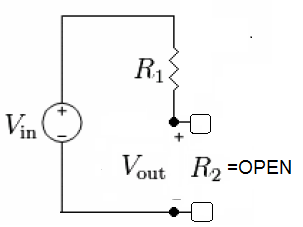 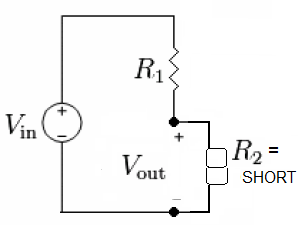 